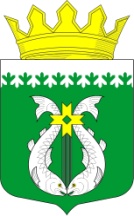 РОССИЙСКАЯ ФЕДЕРАЦИЯРЕСПУБЛИКА  КАРЕЛИЯСОВЕТ ДЕПУТАТОВ МУНИЦИПАЛЬНОГО ОБРАЗОВАНИЯ "СУОЯРВСКИЙ РАЙОН"                                                       Р Е Ш Е Н И Е            XXIII  сессия                                                                                         IV созыв            02 июля 2020 года                                                                                                № 210Об исполнении бюджета муниципального образования «Суоярвский район» за  2019 годСовет депутатов муниципального образования «Суоярвский район» РЕШИЛ:Утвердить отчет об исполнении бюджета муниципального образования «Суоярвский район» по состоянию на 01.01.2020 года по доходам в сумме 494 896 341,35 руб., по расходам в сумме 488 556 388,86 руб., с профицитом в сумме 6 339 952,49 руб., с показателями:-  по исполнению  бюджета муниципального образования «Суоярвский район» за 2019 год по кодам классификации доходов бюджета согласно приложению № 1 к настоящему решению; - по расходам бюджета муниципального образования «Суоярвский район» за  2019 год по ведомственной структуре расходов  бюджета согласно приложению № 2 к настоящему решению;- по исполнению бюджета муниципального образования «Суоярвский район» по разделам и подразделам классификации расходов бюджета за 2019 год согласно приложению № 3 к настоящему решению;- по источникам финансирования дефицита бюджета муниципального образования «Суоярвский район» за  2019 год по кодам классификации источников финансирования дефицита бюджета согласно приложению № 4 к настоящему решению.Председатель Совета депутатов МО «Суоярвский район»,Глава муниципального образования «Суоярвский район»                                  Н.В.Васенина